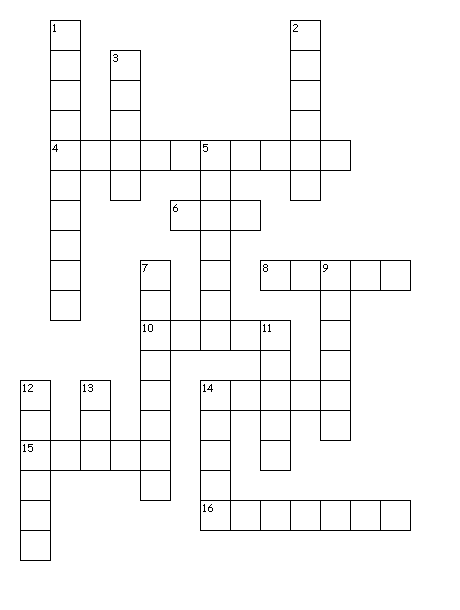 Across
4. Things that some people like to play for fun
6. A domestic animal that is a popular pet
8. Where you find received emails
10. something people listen to
14. A device used to talk to people from far away
15. A large animal that people sometimes ride on
16. An instructor and authority figure in a school
Down
1. another thing people watch for entertainment
2. A pretty plant, often smells good
3. A sweet treat that many people like to eat
5. Something some people use to see better
7. A device you are using right now
9. Something that helps straighten people's teeth
11. Something that tells time
12. A place we go to every week day to learn
13. Something that people use to get around without walking
14. A person who flies planes
Answer KeyAcross4. videogames6. cat8. inbox10. music14. phone15. horse16. teacherDown1. television2. flower3. candy5. glasses7. computer9. braces11. clock12. school13.car14. pilot